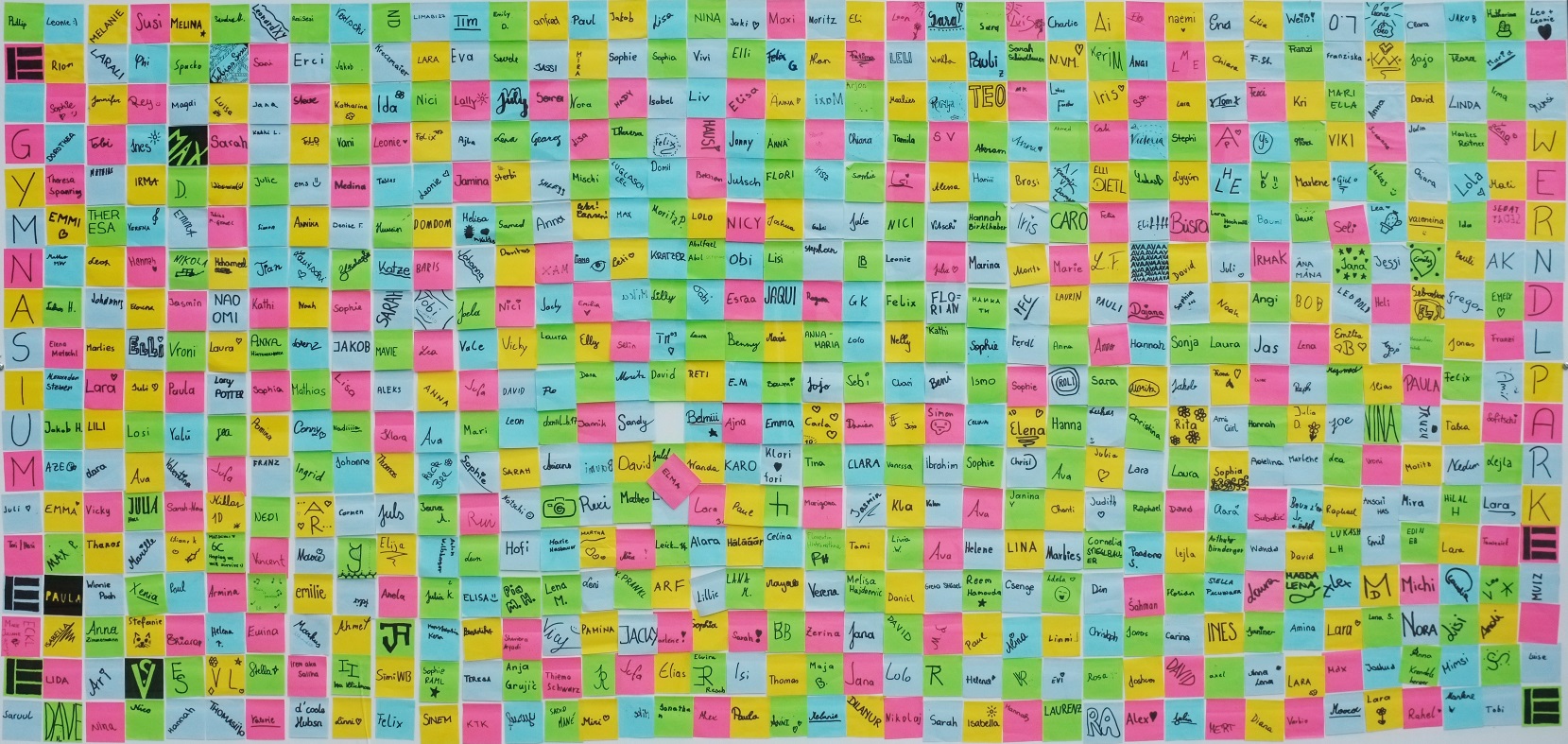 EINLADUNGzum Informationsabend im BG/BRG Werndlparkfür Eltern, Schülerinnen und Schüler der 8. Schulstufe      am Donnerstag, 16. Jänner 2020, um 18.30 Uhr                                in der Aula unserer Schule.Es werden Möglichkeiten und Anregungen bezüglich der weiteren Schullaufbahn vorgestellt. Besondere Berücksichtigung finden dabei Grundzüge und Besonderheiten unserer AHS-Oberstufe.Wir freuen uns auf Ihr/Euer Kommen!           Mag. Joachim Reimitz          Mag. Elisabeth Klaus-Sternwieser, Mag. Petra Neubauer-Sturm Direktion						Schülerberaterinnen        Ich habe die Ankündigung des Informationsabends am 16. 1. 2020 zur Kenntnis genommen.        Ich werde an der Veranstaltung teilnehmen: 		                       o ja	            o nein        Schüler/in: __________________________	__________________________________								                   Unterschrift der ElternEINLADUNGzum Informationsabend im BG/BRG Werndlparkfür Eltern, Schülerinnen und Schüler der 8. Schulstufe      am Donnerstag, 16. Jänner 2020, um 18.30 Uhr                                in der Aula unserer Schule.Es werden Möglichkeiten und Anregungen bezüglich der weiteren Schullaufbahn vorgestellt. Besondere Berücksichtigung finden dabei Grundzüge und Besonderheiten unserer AHS-Oberstufe.Wir freuen uns auf Ihr/Euer Kommen!           Mag. Joachim Reimitz          Mag. Elisabeth Klaus-Sternwieser, Mag. Petra Neubauer-SturmDirektion						Schülerberaterinnen